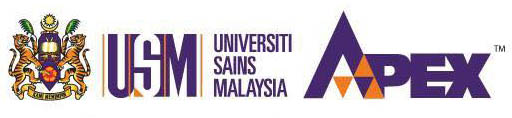 APPLICATION FORM (PROMOTION TO PROFESSOR)You are advised to emphasize your strengths when filling in the form. The softcopy format of the forms are available.APPLICATION FORM (PROMOTION TO PROFESSOR)I verify that all the information provided in the USM P1/2018 and USM P2/2018 forms are true.Signature of Applicant:	.................................................                              	Date:  ............................................Applicant’s Signature:    …………………………………………………….    Date:     ………………………………SHMS/CBH  USM P1/2018 Checklist for the Professorship Application FormHave you:Filled in USM P1/2018 form?							Prepared a curriculum vitae in accordance with USM P2/2018 form?				Attached a copy of each publication and other documents related toyour work and activities as listed in your curriculum vitae?Please compile all materials listed above into one document (except for book(s), video(s), CD(s)etc. which must be handed in separately) and arranged in the following sequence:USM P1/2018 formUSM P2/2018 formThe first page of all materials listed in item 3Marks awarded are based on the information provided.A.Personal Details1.Full Name: ____________________________________________________________________________2.Present Designation:	__________	________________________________________________________3.Staff No:_______________________	_________________________________________________4.School/Centre:	______________________________________________________________________5.Telephone Number/Mobile/ Ext: ___________________		Fax No: _________________________6.E-mail:			______________________________________________________________________7.Date of Appointment at  USM: 		_________________________________________________8.Date of Confirmation at  USM:			____________________________________________Suggested Cluster Committee:	Pure Science		Engineering	Applied Science		 Arts	Bio Medicine (Clinical)		Bio Medicine (Non-Clinical)Field of Specialisation    :  ________________________________________________________________5 Key Words                  :  ________________________________________________________________B.  Summary of AchievementsBased on the performance listed in the curriculum vitae, please outline the achievements in scholarship (approximately half a page for each category) and provide a self-evaluation on your best contributions.  It should not include information directly mentioned in the curriculum vitae.  Research and Publication	Please summarize how your research outcomes/activities and publications have contributed to the development and enhancement of knowledge.________________________________________________________________________________________________________________________________________________________________________________________________________________________________________________________________________________________________________________________________________________________________________________________________________________________________________________________________________________________________________________________________________________________________________________________________________________________________________________________________________________________________________________________________________________________________________________________________________________________________________________________________________________________________________________Teaching and Supervision	Please provide an outline of your activities related to curriculum development, innovative contributions, creative teaching methodology, as well as your abilities and accomplishments in student supervision.________________________________________________________________________________________________________________________________________________________________________________________________________________________________________________________________________________________________________________________________________________________________________________________________________________________________________________________________________________________________________________________________________________________________________________________________________________________________________________________________________________________________________________________________________________________________________________________________________________________________________________________________________________________________________________Academic Recognition and Leadership	Provide an outline of your strengths in your specific fields and the academic community perception of you.________________________________________________________________________________________________________________________________________________________________________________________________________________________________________________________________________________________________________________________________________________________________________________________________________________________________________________________________________________________________________________________________________________________________________________________________________________________________________________________________________________________________________________________________________________________________________________________________________________________________________________________________________________________________________________4.	ConsultancyComment on your achievements and contributions in terms of quality, importance and outcomes, as well as the client’s/society’s perception of your consultancy.________________________________________________________________________________________________________________________________________________________________________________________________________________________________________________________________________________________________________________________________________________________________________________________________________________________________________________________________________________________________________________________________________________________________________________________________________________________________________________________________________________________________________________________________________________________________________________________________________________________________________________________________________________________________________________Service to the University	Comment on your main role(s) and contributions in the drafting, planning and implementation of academic, administration and management policies at Unit/ Department/Section/University Level.________________________________________________________________________________________________________________________________________________________________________________________________________________________________________________________________________________________________________________________________________________________________________________________________________________________________________________________________________________________________________________________________________________5.2.	Service to the Community / Industry	Comment on your main role(s) and contributions towards community / industry.________________________________________________________________________________________________________________________________________________________________________________________________________________________________________________________________________________________________________________________________________________________________________________________________________________________________________________________________________________________________________________________________________________________________________________________________________________________________________5.3 Clinical ExcellenceComment on your achievements and contributions in terms of quality, importance and outcomes, as well as the client’s/society’s perception of your clinical excellence.________________________________________________________________________________________________________________________________________________________________________________________________________________________________________________________________________________________________________________________________________________________________________________________________________________________________________________________________________________________________________________________________________________________________________________________________________________________________________C. Summary	Provide reasons that justify your application for promotion to Professor (maximum of one page).________________________________________________________________________________________________________________________________________________________________________________________________________________________________________________________________________________________________________________________________________________________________________________________________________________________________________________________________________________________________________________________________________________________________________________________________________________________________________________________________________________________________________________________________________________________________________________________________________________________________________________________________________________________________________________________________________________________________________________________________________________________________________________________________________________________________________________________________________________________________________________________________________________________________________________________________________________________________________________________________________________________________________________________________________________________________________________________________________________________________________________________________________________________________________________________________________________________________________________________________________________________________________________________________________________________________________________________________________________________________Nomination of External AssessorThe candidate is allowed to nominate 3 External Assessors (full Professor) from Malaysia or abroad.  The External Assessors must be in a related field and must not be closely associated with the candidate (e.g: former M.Sc/Ph.D supervisor or co-researcher in a research project or co-author in a publication.)Full Name: ______________________________________________________________________________Designation:  ____________________________________________________________________________Address:  _______________________________________________________________________________	_______________________________________________________________________________________	_______________________________________________________________________________________	_______________________________________________________________________________________	E-mail:  ________________________________________________________________________________	Tel.No./Ext./Fax:  ________________________________________________________________________Full Name: ______________________________________________________________________________Designation:  ____________________________________________________________________________Address:  _______________________________________________________________________________	_______________________________________________________________________________________	_______________________________________________________________________________________	_______________________________________________________________________________________	E-mail:  ________________________________________________________________________________	Tel.No./Ext./Fax:  ________________________________________________________________________Full Name: ______________________________________________________________________________Designation:  ____________________________________________________________________________Address:  _______________________________________________________________________________	_______________________________________________________________________________________	_______________________________________________________________________________________	_______________________________________________________________________________________	E-mail:  ________________________________________________________________________________	Tel.No./Ext./Fax:  ________________________________________________________________________